Муниципальное бюджетное учреждение культуры«Манская централизованная библиотечная система»Структурное подразделениеВЫЕЗЖЕ-ЛОГСКАЯ СЕЛЬСКАЯ БИБЛИОТЕКАГОДОВОЙ ПЛАН2024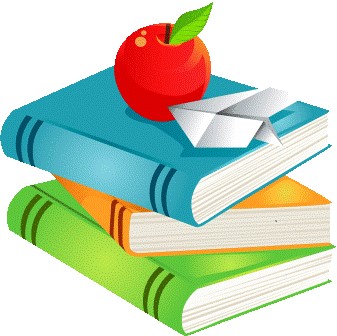 Выезжий Лог, 2023Основные разделы и структура плана I. ОСНОВНЫЕ ЗАДАЧИ- 2018 - 2027 гг. - Десятилетие детства в России (Указ Президента РФ от 29.05.2017 г. № 240). - 2022-2031 гг. – Десятилетие науки и технологий в Российской Федерации (Указ Президента РФ от 25.04.2022 г. № 231) III. ОРГАНИЗАЦИЯ БИБЛИОТЕЧНОГО ОБСЛУЖИВАНИЯIV. ОСНОВНЫЕ МАССОВЫЕ И ИНФОРМАЦИОННЫЕ МЕРОПРИЯТИЯ4.1 Формирование гражданско-патриотической позиции населения.4.2 Краеведение: история, традиции, культура100-летие Виктора Петровича Астафьева4.3 Правовое просвещение, содействие повышению правовой культуры, участие библиотек в избирательных кампаниях4.4 Духовность. Нравственность. Милосердие. Работа с социально незащищенными слоями населения, пользователями с ограниченными возможностями здоровья4.5 Библиотека в поддержку семьи. Помощь в организации семейного чтения и семейного досуга 4.6 Мероприятия, направленные на профилактику асоциальных явлений (наркомании, алкоголизма, курения). Популяризация здорового образа жизни4.7 Эстетическое воспитание4.8 Экологическое просвещение населения4.9 Работа в помощь профориентации4.10 Продвижение книги. Популяризация чтения. Пропаганда художественной литературы (КЗД)Цикл мероприятий  к 225-летию со дня рождения Александра Сергеевича ПушкинаV	Проектная и программная деятельность библиотеки1.Паспорт проекта, программыАКЦИИ	«Твой след на Земле» - экологическая акция (3 акции в течение года)	«Голос памяти»: международная патриотическая акция для людей с ОВЗ (февраль-май)	«Дарите книги с любовью»: всероссийская акция (февраль)	«Библионочь – 2024 »: всероссийская акция (май)	«Тотальный диктант»: всероссийская акция (Апрель)	«Читаем детям о войне» - международная акция (май)	«Бегущая книга» - всероссийский интеллектуальный забег (май)	Районная акция «С днем рождения, Александр Сергеевич» (26 мая – 6 июня)	«Справочное бюро русского языка»: районная акция к Международному Дню распространения грамотности. В гибридном формате (01- 08 сентября)ЦИКЛЫ МЕРОПРИЯТИЙ		«Год российской культуры и искусства» «Навстречу Великой Победе»VI	Культурно-досуговая деятельность, клубы по интересамНазвание клуба и направление: Кружок «Умелые руки»Количество участников, возраст: 6 человек, 3+ (дошкольники, дети)Цели и задачи: Развитие детского, сплочённого коллектива через воспитание трудолюбия, усидчивости, терпеливости, взаимопомощи, взаимовыручкиПлан работы клубаНазвание клуба и направление: Кружок «В кругу друзей»Количество участников, возраст: 15+ 8 человек (разновозрастные, ОВЗ)План работы клубаVIII	Справочно-библиографическая и информационная деятельностьСправочно-библиографическое обслуживаниеФормирование электронных библиографических ресурсовИнформационное обслуживание (работа с индивидуальными и коллективными абонентами)Формирование информационно-правовой культуры пользователейИнформатизация и электронные ресурсыYIII.	РАБОТА С ФОНДОМ8.1. Работа с инвесторами (спонсорами, дарителями, в т.ч. акции)Проведение акций "Подари книге вторую жизнь" Привлечение активных масс читателей и неравнодушных жителей административного округа к проблемам создания фонда библиотеки8.2. Изучение и систематизация отделов фонда библиотеки8.3. Работа с отказамиИзучение запросов читателей. Находить возможность работать без отказов на востребованную литературу. Использование возможностей фондов ЦБС. 8.4. Работа с каталогами8.5. Сохранность фондовиндивидуальные беседы с читателями о бережном отношении к книгам и журналам;обязательный учет выдаваемой литературы;применение залоговой формы выдачи литературы;проверка внешнего и внутреннего состояния литературы при сдаче книг читателями;оформление наглядных выставок, уголков, плакатов в помощь сохранности фондов;контроль состояния читательской задолженности и эффективные меры по ее ликвидации;прием взамен утерянных книг – новых;по мере необходимости проводить мелкий ремонт изношенных книг;согласованно и своевременно проводить подписные компании;своевременно производить списание устаревшей по содержанию или пришедшей в негодность литературы;влажная уборка книжных стеллажей в санитарный день;соблюдение техники противопожарной безопасности.Заведующая библиотекой                                      Л.П. ТрофимоваIЦЕЛИ И ЗАДАЧИ БИБЛИОТЕКИIIОСНОВНЫЕ ПОКАЗАТЕЛИ РАБОТЫIIIОРГАНИЗАЦИЯ БИБЛИОТЕЧНОГО ОБСЛУЖИВАНИЯIVОСНОВНЫЕ МАССОВЫЕ И ИНФОРМАЦИОННЫЕ МЕРОПРИЯТИЯ4.1Формирование гражданско-патриотической позиции населения. 4.2Краеведение: история, традиции, культура4.3Правовое просвещение, содействие повышению правовой культуры, участие библиотек в избирательных кампаниях4.4Библиотека в поддержку семьи. Помощь в организации семейного чтения и семейного досуга (работа с семьей)4.5Духовность. Нравственность. Милосердие. Работа с социально незащищенными слоями населения, пользователями с ограниченными возможностями здоровья4.6Мероприятия, направленные на профилактику асоциальных явлений (наркомании, алкоголизма, курения). Популяризация здорового образа жизни4.7Эстетическое воспитание 4.8Работа в помощь профориентации4.9Экологическое просвещение населения4.10Продвижение книги. Популяризация чтения. Пропаганда художественной литературы. В.П. Астафьева, А.С. Пушкина VПРОЕКТНАЯ И ПРОГРАММНАЯ ДЕЯТЕЛЬНОСТЬ БИБЛИОТЕКИПрограммы«Пусть книга будет праздником для вас»«Люблю тебя моё село»АКЦИИ«Дарите книги с любовью»: всероссийская акция (февр)«Библионочь – 2024 »: всероссийская акция (май)«Читаем детям о войне» - международная акция (май)Бегущая книга» - всероссийский интеллектуальный забег (май)ЦИКЛЫ МЕРОПРИЯТИЙ«2024 год - Год В.П. Астафьева» Приурочен к 100-летию со дня рождения  «Выдающийся земляк»«С днем рождения, Александр Сергеевич» 225 лет со дня рождения Александра Сергеевича Пушкина.НЕДЕЛИ, МЕСЯЧНИКИЦикл «Навстречу Великой Победе»Цикл мероприятий, посвященный снятию блокады Ленинграда:VIКУЛЬТУРНО-ДОСУГОВАЯ ДЕЯТЕЛЬНОСТЬ, КЛУБЫ ПО ИНТЕРЕСАМVIIСПРАВОЧНО-БИБЛИОГРАФИЧЕСКАЯ И ИФОРМАЦИОННАЯ ДЕЯТЕЛЬНОСТЬСправочно-библиографическое обслуживаниеФормирование электронных библиографических ресурсовИнформационное обслуживание (работа с индивидуальными и коллективными абонентами)Формирование информационно-правовой культуры пользователейИнформатизация и электронные ресурсыРекламно-информационная деятельность.  Рекламно-информационная работаVIIIРАБОТА С ФОНДОМРабота с инвесторами (спонсорами, дарителями, в т.ч. акцииИзучение и систематизация отделов фонда библиотекиРабота с отказамиРабота с каталогамиСохранность фондовIXУКРЕПЛЕНИЕ МАТЕРИАЛЬНО-ТЕХНИЧЕСКОЙ БАЗЫНаименование мероприятийНаименование мероприятийСрок исполненияИсполнители1.Организовать обслуживание социально незащищенных групп населения, лиц с ОВЗ.- «Книги на дом» (обслуживание престарелых и лиц с ОВЗ.1.Организовать обслуживание социально незащищенных групп населения, лиц с ОВЗ.- «Книги на дом» (обслуживание престарелых и лиц с ОВЗ.В теч. годаволонтеры, книгоноши2. Организовать работу любительских объединений:2. Организовать работу любительских объединений:В теч. года.№ п/пНаименование объединенияЧитательская группа1Кружок «Умелые руки»3+ дошкольники, дети2«В кругу друзей» кружок по интересам15+ разновозрастной, ОВЗНаименование мероприятийНаименование мероприятийСрок исполненияИсполнители3. Продвижение и расширение ассортимента  платных услуг пользователям библиотеки:- оказывать платные услуги согласно Положению о платных услугах и перечню платных услуг, расширять ассортимент платных услуг и качество их оказания.3. Продвижение и расширение ассортимента  платных услуг пользователям библиотеки:- оказывать платные услуги согласно Положению о платных услугах и перечню платных услуг, расширять ассортимент платных услуг и качество их оказания.В теч. года4. Деятельность библиотеки по установлению связей с общественностью:- осветить деятельность библиотеки в газете «Манская жизнь»- вести страничку в ВК   https://vk.com/feed 4. Деятельность библиотеки по установлению связей с общественностью:- осветить деятельность библиотеки в газете «Манская жизнь»- вести страничку в ВК   https://vk.com/feed В теч. года4.1. С целью рекламы библиотеки и библиотечных мероприятий освещение их деятельности в СМИ, подготовка пресс-релизов4.1. С целью рекламы библиотеки и библиотечных мероприятий освещение их деятельности в СМИ, подготовка пресс-релизовЧитательская группаИсполнителиДень сюрпризовДень сюрпризовДети«Библиосумерки», «Библионочь»«Библиосумерки», «Библионочь»Дети, молодежь«Лужайка – почитай-ка»«Лужайка – почитай-ка»Дети5) оформление тетрадей читательских отзывов: - «Лучшие читатели библиотеки»5) оформление тетрадей читательских отзывов: - «Лучшие читатели библиотеки»№Наименование мероприятияФорма мероприятия Дата и место проведенияЧитательская группа1.«Служу я Родине своей» Игровая программафевральВыезже-Логская сельская библиотекаВзрослые, молодежь, дети2.«Женщина и космос» Фото-выставкаапрельВыезже-Логская сельская библиотекаВзрослые, молодежь, дети3.«Помнит сердце, не забудет никогда» Познавательная викторинаМай  Выезже-Логская сельская библиотека Взрослые, молодежь, дети.4.«Мы едины!»Беседа-презентацияноябрьВыезже-Логская сельская библиотекаВзрослые, молодежь, дети5.«Сердце героя»Час памятидекабрьВыезже-Логская сельская библиотекамолодежь, дети№Наименование мероприятияФорма мероприятияДата и место проведенияЧитательская группа1 «Чудеса накануне Рождества»КолядкиянварьВыезже-Логская сельская библиотекамолодежь, дети2 «Разгуляй»Масленичные гулянияфевраль Площадка СДКВзрослые, молодежь, дети3 «Сердцу милая сторона»Праздник к 130-летию селаавгустПлощадь СДКВзрослые, молодежь, дети4 «Внимание! Новые книги!»День информацииВ течение годаВзрослые, молодежь, дети№Наименование мероприятияФорма мероприятияДата и место проведенияЧитательская группа1. «Дорогие сердцу страницы»Выставка-размышлениемартВыезже-Логская сельская библиотекаВзрослые, молодежь, дети2. «Он родом с Енисея»Видео – путешествиеиюньВыезже-Логская сельская библиотекаВзрослые, молодежь, дети3. «Мир книг Виктора Астафьева»Литературная викторина по рассказам В.П. АстафьевасентябрьВыезже-Логская сельская библиотекаВзрослые, молодежь, дети4. «Вам продолжать эту жизнь»Тематическая беседадекабрьВыезже-Логская сельская библиотекаВзрослые, молодежь, дети№Наименование мероприятияФорма мероприятияДата и место проведенияЧитательская группа1.«Права потребителя. Это надо знать»ПамяткаМарт Выезже-Логская сельская библиотекаВзрослые, молодежь, дети 2.«Права человека через библиотеку»Час правовой культурыдекабрьВыезже-Логская сельская библиотекамолодежь, дети3.«Человек и Закон» БеседадекабрьВыезже-Логская сельская библиотекаВзрослые, молодежь, дети№Наименование мероприятияФорма мероприятияДата и место проведенияЧитательская группа1.«Волшебное слово «СПАСИБО» АкцияЯнварьВыезже-Логская сельская библиотекаВзрослые, молодежь, дети2. «Подарок для мамы»Мастер-классМарт Выезже-Логская сельская библиотекадети3.«Пусть миром правит ДОБРОТА»БеседаАпрель Выезже-Логская сельская библиотекаВзрослые, молодежь, дети4.«Мир.Труд.Май»АкцияМай Выезже-Логская сельская библиотекаВзрослые, молодежь, дети5.«Улыбашки»Праздник детстваИюньВыезже-Логская сельская библиотекаВзрослые, молодежь, дети6.«Душою молоды всегда»Поздравительная открыткаОктябрьВыезже-Логская сельская библиотекаВзрослые, молодежь, дети№Наименование мероприятияФорма мероприятияДата и место проведенияЧитательская группа2.«У семейного очага» Вечер веселых затей МартВыезже-Логская сельская библиотекаВзрослые, молодежь, дети3.«В гостях у домового»Информационный час АпрельВыезже-Логская сельская библиотекаВзрослые, молодежь, дети4.«Ромашковое счастье» АкцияИюльВыезже-Логская сельская библиотекаВзрослые, молодежь, дети№Наименование мероприятияФорма мероприятияДата и место проведенияЧитательская группа1. «ЗОЖ наш выбор»Беседа обсуждениеФевральВыезже-Логская сельская библиотекамолодежь, дети2.«В гостях у Витаминки»ВикторинаИюньВыезже-Логская сельская библиотекаВзрослые, молодежь, дети3.«Вся правда о вредных привычках»БеседаАвгустВыезже-Логская сельская библиотекаВзрослые, молодежь, дети4. «Азбука здоровья»Книжная выставкаОктябрьВыезже-Логская сельская библиотекаВзрослые, молодежь, дети№Наименование мероприятияФорма мероприятияДата и место проведенияЧитательская группа1.«Сочетание прекрасного и вечного»Выставка-портретАпрельВыезже-Логская сельская библиотекаВзрослые, молодежь, дети2.«Гармония личности»Книжная выставкаИюльВыезже-Логская сельская библиотекаВзрослые, молодежь, дети3.«Гордость России»Информационная презентацияСентябрьВыезже-Логская сельская библиотекаВзрослые, молодежь, дети№Наименование мероприятияФорма мероприятия Дата и место проведенияЧитательская группа1.«Птицы нашего края»Слайд – викторина  ФевральВыезже-Логская сельская библиотекаВзрослые, молодежь, дети2.«Рождённый Сибирью»БуклетАпрель Выезже-Логская сельская библиотекаВзрослые, молодежь, дети3.«Чистое село»Эко-акцияМайпарк, улица4.«Мир вокруг нас»Эко-путешествиеИюньВыезже-Логская сельская библиотекаВзрослые, молодежь, дети5.«Помоги птицам зимой»АкцияОктябрьВыезже-Логская сельская библиотекадети№Наименование  мероприятияФорма мероприятияДата и место проведенияЧитательская группа1.«Угадай профессию»Деловая играМартВыезже-Логская сельская библиотекамолодежь, дети2.«Все профессии важны! Все профессии нужны!»Аукцион знанийИюньВыезже-Логская сельская библиотекаВзрослые, молодежь, дети3.«Мир профессий»Час раздумьяСентябрьВыезже-Логская сельская библиотекаВзрослые, молодежь, дети4.«Как сделать выбор»ПамяткаДекабрьВыезже-Логская сельская библиотекаВзрослые, молодежь, дети№Наименование  мероприятияФорма мероприятияДата и место проведенияЧитательская группа1«В гостях у сказки»Праздник для дошколятФевральВыезже-Логская сельская библиотекадети2«Угадай, из какой мы книги» Игра-викторина МартВыезже-Логская сельская библиотекаМолодёжь, дети3 «Писатели – юбиляры 2024»Книжная выставкаАпрельВыезже-Логская сельская библиотекаВзрослые, молодежь, дети4«Любимые герои»ВикторинаМайВыезже-Логская сельская библиотекадети5«Музей Пушкинских сказок»Час сказокИюнь Выезже-Логская сельская библиотекаВзрослые, молодежь, дети6«Путешествие по книжной Вселенной»День информацииОктябрьВыезже-Логская сельская библиотекаВзрослые, молодежь, дети№Наименование Форма мероприятия Дата и место проведенияЧитательская группа1«Давайте Пушкина читать»Громкие чтенияФевральВыезже-Логская сельская библиотекаВзрослые, молодежь, дети2«Загадки кота Ученого»Библио-квестИюньВыезже-Логская сельская библиотекаВзрослые, молодежь, дети3«В волшебной Пушкинской стране»Литературные загадкиАвгустВыезже-Логская сельская библиотекаВзрослые, молодежь, дети4«Сказок Пушкина чудесное творенье!»Литературный вернисажНоябрьВыезже-Логская сельская библиотекаВзрослые, молодежь, детиНаименование программы«Пусть книга будет праздником для вас»Цель программыСоздание условий для формирования в молодежной среде Выезжелогского сельсовета Манского района системы традиционных нравственных и семейных ценностей, используя потенциал Выезже-Логской сельской библиотекиЗадачи  программыСоздать условия для совершенствования и творческого общения родителей и детей в стенах Выезже-Логской сельской библиотеки;Предоставлять библиотечные культурно-образовательные услуги семьям для укрепления авторитета семьи;Вовлекать семьи в активную творческую деятельность, организацию культурного досуга; Приобщать детей и родителей к чтению, как средству межличностного общения; Формировать у детей интерес и уважение к своей семье посредством опыта старших поколений.Издать серию буклетов, закладок, памяток родителям и рекомендательных списков литературы по семейному чтению.Целевая аудиторияМолодёжь 16-36 лет, семьи п. Выезжий ЛогСроки реализации программы2024г. -2025 г.Критерии оценки эффективности и ожидаемые конечные результаты реализации программыОжидаемые результаты проекта:- повысится престиж библиотеки как места семейного и культурного досуга;- в семьях возникнут традиции совместного чтения членов семьи как одной из форм семейного досуга;- на основе личного примера и авторитета родителей образуется благоприятная среда для активизации воспитательной функции семьи.№Наименование  мероприятияФорма мероприятия Дата и место проведенияЧитательская группа1«Библионочь-2024»Международная акцияАпрельВыезже-Логская сельская библиотекаВзрослые, молодежь, дети2«Библиотека знакомая и незнакомая» День открытых дверейМайВыезже-Логская сельская библиотекаВзрослые, молодежь, дети3«Читаем Пушкина вместе» литературный дилижанс ИюньВыезже-Логская сельская библиотекаВзрослые, молодежь, дети4«Мир книг Виктора Астафьева»Литературная викторина по рассказам В.П. АстафьеваСентябрьВыезже-Логская сельская библиотекаВзрослые, молодежь, дети5 «И долговечно царство слова»День русской литературы НоябрьВыезже-Логская сельская библиотекаВзрослые, молодежь, дети№Наименование  мероприятияФорма мероприятия Дата и место проведенияЧитательская группа1«Великий подвиг Ленинграда» Час памяти ЯнварьВыезже-Логская сельская библиотекаВзрослые, молодежь, дети2«Мир. Труд. Май»АкцияМайВыезже-Логская сельская библиотекаВзрослые, молодежь, дети.3«Вечно живым посвящается»  БуклетИюньВыезже-Логская сельская библиотекаВзрослые, молодежь, дети4«Под Российским флагом»ВелопробегАвгустВыезже-Логская сельская библиотекаВзрослые,молодежь, дети№Тема Форма проведенияСроки проведения11.Знакомство с работой кружка «Умелые ручки»2. Правила техники безопасности на занятиях кружкаПознакомить детей с особенностями работы клуба. Формировать позитивные установки к различным видам труда и творчества. Расширять представления детей о разнообразии материала. Закреплять навыки работы с ними. Учить организовывать свое рабочее местофевраль2Изготовление поделки из природного материала(коллективная работа)Закреплять навыки работы из природного материала. Развивать внимание, фантазию, творчество. Продолжать учить замечать и выделять основные средства выразительности в поделкахапрель3Изготовление объемной поделки из ниток(коллективная работа)Познакомить детей с используемым материалом и приёмами работы с ним. Вызывать желание создавать и украшать поделку своими руками. Развивать фантазию, воображение, глазомер; формировать умение делать объемную игрушку из двух частейиюнь4Изготовление рамки для фотографии из картонаЗакреплять навыки и умения работы с картоном, трафарета. Развивать усердие и трудолюбие. Формировать аккуратность при раскрашивании рамкиавгуст5Аппликация из растений:«Осенний букет»Учить детей выполнять с помощью растений композицию из цветов. Развивать воображение, мышление, фантазию. Расширять знания детей о растениях. Способствовать воспитанию аккуратности в работе с клеемсентябрь6Изготовление поделки из шишек и природного материала: «Забавные зверята на полянке»(коллективная работа)Продолжить знакомство детей с изготовлением поделок из шишек; упражнять в составлении сюжетных композиций, в подборе материала; формировать навыки коллективной работы (умения договариваться, распределять работу, оказывать друг другу помощь)ноябрь7Рисование манной крупой: «Зимнее утро»Продолжать знакомить с нетрадиционной техникой рисования. Воспитывать желание использовать в работе разные техники аппликации, познакомить со свойствами крупы. Учить составлять композициюдекабрь№Наименование  Форма мероприятия Сроки проведения1 «Чудеса накануне Рождества»Колядкиянварь2 «Разгуляй»Масленичные гулянияфевраль3 «Подарок для мамы»Мастер-классмарт4 «Мир дому твоему: традиции и обычаи»Тематический вечерапрель5 «Сердцу милая сторона»Праздник к 130-летию селаавгуст6 «Душою молоды всегда»Поздравительная открыткаоктябрь№Наименование мероприятияДата, время и место проведенияЧитательская группа1Информационно-библиографическое обслуживание: проведение обзоров, индивидуальное и коллективное информирование, Дни Информации, Дни специалистаВ течение года Выезже-Логская сельская библиотекаВзрослые, молодежь, дети2Издательская деятельность: выпуск  библиографической продукции по различным направлениям, знаменательным датам и праздникам в печатном и электронном виде –  (дайджесты, памятки, ВЕБ-обзоры,   рекомендательные списки, библиографические указатели, календари и др.)	В течение года Выезже-Логская сельская библиотекаВзрослые, молодежь, дети3Повышение информационной культуры пользователей библиотеки, создание стройной системы по воспитанию информационной культуры и культуры чтенияВ течение года Выезже-Логская сельская библиотекаВзрослые, молодежь, дети4Внедрение новейших информационных технологий, обеспечение доступа к локальным и удаленным электронным ресурсам, машиночитаемым базам данных и Интернету.В течение года Выезже-Логская сельская библиотекаВзрослые, молодежь, дети№Наименование мероприятияДата и место проведенияЧитательская группа1  Библиографический обзор – открытие«На молодежной волне», «Жить так здорово – здо-ро-во»	В течение года Выезже-Логская сельская библиотекаЮношество2Экспресс  - выставки: «Наш выбор – наше будущее» «Познавая мир с новыми журналами»В течение года Выезже-Логская сельская библиотекаВзрослые, молодежь, дети№Наименование мероприятияДата и место проведенияОтветственный1Работа по библиотечно–библиографической  программе «Краеведение без границ»В течение годаЗаведующая сельской библиотекой2Сохранение материалов культурно-исторического наследия села Тертеж на электронных носителях, создание презентацийВ течение годаЗаведующая сельской библиотекой№Наименование мероприятияДата и место проведенияЧитательская группа1Индивидуальное информирование:В течение годаВзрослые, молодежь, дети«Алфавит здоровья»«Детская литератураВ течение годаВзрослые, молодежь, дети2Групповое информирование:В течение года 2.1«От чистого села – к зелёной планете»В течение года Взрослые, молодежь, дети 2.2«Здоровый образ жизни: Школа – Семья – Дети»«О молодежи и для молодежи»В течение года Взрослые, молодежь, дети2.4«Спутники любознательных – словари и энциклопедии»В течение года молодежь, дети2.5«Твои помощники – справочная литература»В течение года молодежь, дети2.6Библиофреш «Новости с книжной полки »В течение года Для всех№Наименование Форма мероприятия Дата и место проведенияЧитательская группа1«Цифровое поколение советует» ПамяткаАпрельВыезже-Логская сельская библиотекаВзрослые, молодежь, дети2«Словари и энциклопедии»Библиографический урокАвгустВыезже-Логская сельская библиотекаВзрослые, молодежь, дети№Наименование Форма мероприятия Дата и место проведенияЧитательская группа1«Цифровое поколение советует» ПамяткаАпрельВыезже-Логская сельская библиотекаВзрослые, молодежь, дети2«Всем полезен – спору нет, безопасный Интернет» ВикторинаФевральВыезже-Логская сельская библиотекаВзрослые, молодежь, дети3«Волшебный мир информации»День информацииСентябрьВыезже-Логская сельская библиотекаВзрослые, молодежь, дети